Руководствуясь статьями 61, 62, 63, 64 Гражданского кодекса Российской Федерации, Федеральным законом от 06.10.2003 №131-ФЗ «Об общих принципах организации местного самоуправления в Российской Федерации», Федеральным законом от 08.08.2001 № 129-ФЗ «О государственной регистрации юридических лиц и индивидуальных предпринимателей», законом Тверской области от 05.04.2021 №20-ЗО   «О преобразовании муниципальных образований, входящих в состав территории муниципального образования Тверской области Молоковский муниципальный район, путем объединения поселений и создании вновь образованного муниципального образования с наделением его статусом муниципального округа и внесении изменений в отдельные законы Тверской области»  Дума Молоковского муниципального округа РЕШИЛА:1. Ликвидировать Собрание депутатов Молоковского района Тверской области. ОГРН 1056904021404. Юридический адрес: 171680 Тверская область, Молоковский район, пгт Молоково, ул. Ленина, д.13.  2. Образовать ликвидационную комиссию и утвердить ее состав (приложение №1).3. Установить срок ликвидации Собрания депутатов Молоковского района Тверской области в течение шести месяцев со дня вступления в силу настоящего решения.4. Полномочия по уведомлению Межрайонной инспекции Федеральной налоговой службы России №12 по Тверской области о ликвидации и подаче документов о прекращении деятельности Собрания депутатов Молоковского района Тверской области возложить на председателя ликвидационной комиссии Кузнецову Елену Владимировну.          5. Установить, что с момента назначения ликвидационной комиссии к ней переходят полномочия по управлению делами юридического лица Собрания депутатов Молоковского района Тверской области.6. Установить срок заявления требований кредиторами Собрания депутатов Молоковского района Тверской области в течение двух месяцев с момента опубликования информации о ликвидации Собрания депутатов Молоковского района Тверской области в журнале «Вестник государственной регистрации».          7. Утвердить порядок и сроки ликвидации Собрания депутатов Молоковского района Тверской области  (приложение №2). 8. Имущество Собрания депутатов Молоковского района Тверской области, оставшееся после проведения ликвидационных процедур, передать в казну муниципального образования Молоковский муниципальный округ Тверской области.9. Финансирование расходов, связанных с ликвидацией Собрания депутатов Молоковского района Тверской области, осуществлять до 31 декабря 2021 года включительно за счет средств бюджета муниципального образования «Молоковский район» Тверской области, а с 01 января 2022 года - за счет средств бюджета муниципального образования Молоковский муниципальный округ Тверской области.10. Настоящее решение вступает в силу со дня его принятия и подлежит официальному опубликованию в газете «Молоковский край».Председатель ДумыМолоковского муниципального округа                                              Л.А. Бойцова Приложение №1к решению Думы Молоковского  
муниципального округа от 11.10.2021г.  № 10     Составликвидационной комиссии Собрания депутатов Молоковского района  Председатель ликвидационной комиссии: Кузнецова Елена Владимировна  – заведующая финансовым отделом администрации Молоковского района; Члены комиссии: - Егорова Наталья Александровна - заведующая отделом бухгалтерского учета и отчетности, главный бухгалтер администрации Молоковского района;- Иванов Валерий Анатольевич - заведующий юридическим отделом администрации Молоковского района;-  Садикова Наталья Николаевна   - главный специалист отдела по организационным и общим вопросам администрации Молоковского района;Приложение №2к решению Думы Молоковского  
муниципального округа от 11.10.2021г.  № 10 Порядок и сроки ликвидации Собрания депутатов Молоковского  района Тверской области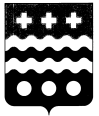  ДУМА МОЛОКОВСКОГО МУНИЦИПАЛЬНОГО ОКРУГАТВЕРСКОЙ ОБЛАСТИ РЕШЕНИЕ11.10.2021 г.                                                                                                 №10пгт МолоковоО ликвидации Собрания депутатовМолоковского района Тверской области,наделенного правами юридического лица№п/пНаименование мероприятияСрок исполнения и правовые основанияОтветственный исполнитель1.Принятие решения о ликвидации Собрания депутатов Молоковского  района Тверской области (ст. 61, 62 Гражданского кодекса РФ) Дума Молоковского  муниципального округа2.Письменное уведомление налогового органа о нахождении Собрания депутатов Молоковского   района Тверской области в процессе ликвидацииВ течение трёх рабочих дней после даты принятия решения о ликвидации(ст. 62 ГК РФ, ч. 1 ст. 20             от 08.08.2001№ 129-ФЗ, приказ ФНС России от 31.08.2020 № ЕД-7-14/617@)Ликвидационная комиссия3.Опубликование один раз  в месяц сведений о принятии решения о ликвидации Собрания депутатов  Молоковского  района Тверской области в журнале «Вестник государственной регистрации»В порядке, установленном законом(ч. 1 ст. 63 ГК РФ, п. 1 приказа ФНС России от 16.06.2006 № САЭ-3-09/355@)Ликвидационная комиссия4.Выявление кредиторов, совершение действий по сбору дебиторской задолженности. Письменное уведомление каждого кредитора о ликвидации Собрания депутатов Молоковского  района Тверской области с указанием сроков для предъявления требованийНе менее двух месяцев с момента опубликования сообщения о ликвидации(ч. 1 ст. 63 ГК РФ)Ликвидационная комиссия5.Проведение инвентаризации имущества Собрания депутатов  Молоковского  района Тверской областиПеред составлением ликвидационного (промежуточного) баланса(приказ Минфина РФ от 13.06.1995 № 49)Ликвидационная комиссия6.1) Составление промежуточного ликвидационного баланса Собрания депутатов Молоковского   района Тверской области 2) Утверждение промежуточного ликвидационного баланса Собрания депутатов Молоковского  района Тверской области 3) Представление в налоговый орган уведомления о составлении промежуточного ликвидационного баланса Собрания депутатов Молоковского  района Тверской областиПосле окончания срока предъявления требований кредиторами(ч. 2 ст. 63 ГК РФ)Ликвидационная комиссияДума Молоковского муниципального округаЛиквидационная комиссия7.Выплата денежных сумм кредиторам ликвидируемого Собрания депутатов Молоковского  района Тверской области(ч. 5 ст. 63, ст. 64 ГК РФ)Ликвидационная комиссия8.а) Подготовка и направление заявления о государственной регистрации юридического лица в связи с его ликвидацией;б) Подготовка ликвидационного баланса Собрания депутатов  Молоковского района Тверской области;в) Утверждение ликвидационного баланса Собрания депутатов Молоковского  района Тверской областиг) Оплата государственной пошлины;д) Подготовка документа, подтверждающего представление сведений в территориальный орган Пенсионного фонда.После завершения расчетов с кредиторами(ч. 6 ст. 63 ГК РФ)Ликвидационная комиссияЛиквидационная комиссия Дума Молоковского  муниципального округаЛиквидационная комиссияЛиквидационная комиссия9.Подача документов, указанных в пункте 8 настоящего Порядка, в налоговый орган по месту регистрации Собрания депутатов Молоковского  района Тверской области Ликвидационная комиссия10.Получение документов о государственной регистрации ликвидации Собрания депутатов Молоковского района Тверской области как юридического лица:а) лист записи в ЕГРЮЛ;б) уведомление о снятии с учета в налоговом органе.Ликвидационная комиссия11.Закрытие банковского счета Собрания депутатов Молоковского   района Тверской области(ст. 859 ГК РФ)Ликвидационная комиссия12.Уничтожение печати (по акту об уничтожении)После получения листа записи в ЕГРЮЛ о ликвидации юридического лицаЛиквидационная комиссия